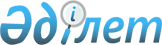 2019 - 2021 жылдарға арналған аудандық бюджет туралы
					
			Күшін жойған
			
			
		
					Батыс Қазақстан облысы Бөрлі аудандық мәслихатының 2018 жылғы 24 желтоқсандағы № 32-4 шешімі. Батыс Қазақстан облысының Әділет департаментінде 2018 жылғы 29 желтоқсанда № 5488 болып тіркелді. Күші жойылды - Батыс Қазақстан облысы Бөрлі аудандық мәслихатының 2020 жылғы 13 ақпандағы № 47-5 шешімімен
      Ескерту. Күші жойылды - Батыс Қазақстан облысы Бөрлі аудандық мәслихатының 13.02.2020 № 47-5 шешімімен (алғашқы ресми жарияланған күнінен бастап қолданысқа енгізіледі).
      Қазақстан Республикасының 2008 жылғы 4 желтоқсандағы Бюджет кодексіне, Қазақстан Республикасының 2001 жылғы 23 қаңтардағы "Қазақстан Республикасындағы жергілікті мемлекеттік басқару және өзін – өзі басқару туралы" Заңына және Батыс Қазақстан облыстық мәслихатының 2018 жылғы 14 желтоқсандағы №21 - 2 "2019 – 2021 жылдарға арналған облыстық бюджет туралы" шешіміне (Нормативтік құқықтық актілерді мемлекеттік тіркеу тізілімінде №5451 тіркелген) сәйкес Бөрлі аудандық мәслихаты ШЕШІМ ҚАБЫЛДАДЫ:
      1. 2019 – 2021 жылдарға арналған аудандық бюджет 1, 2 және 3 - қосымшаларға сәйкес, соның ішінде 2019 жылға мынадай көлемдерде бекітілсін:
      1) кірістер – 12 626 794 мың теңге:
      салықтық түсімдер – 9 779 487 мың теңге;
      салықтық емес түсімдер – 174 895 мың теңге;
      негізгі капиталды сатудан түсетін түсімдер – 133 179 мың теңге;
      трансферттер түсімі – 2 539 233 мың теңге;
      2) шығындар – 13 031 512 мың теңге;
      3) таза бюджеттік кредиттеу – 77 792 мың теңге:
      бюджеттік кредиттер – 189 010 мың теңге;
      бюджеттік кредиттерді өтеу – 111 218 мың теңге;
      4) қаржы активтерімен операциялар бойынша сальдо – 90 756 мың теңге:
      қаржы активтерін сатып алу – 90 756 мың теңге;
      мемлекеттің қаржы активтерін сатудан түсетін түсімдер – 0 теңге;
      5) бюджет тапшылығы (профициті) – - 573 266 мың теңге;
      6) бюджет тапшылығын қаржыландыру (профицитін пайдалану) – 573 266 мың теңге:
      қарыздар түсімі – 577 588 мың теңге;
      қарыздарды өтеу – 465 373 мың теңге;
      бюджет қаражатының пайдаланылатын қалдықтары – 461 051 мың теңге.
      Ескерту. 1-тармақ жаңа редакцияда - Батыс Қазақстан облысы Бөрлі аудандық мәслихатының 03.12.2019 № 44-8 шешімімен (01.01.2019 бастап қолданысқа енгізіледі).


      2. 2019 жылға арналған аудандық бюджет түсімдері Қазақстан Республикасының Бюджет кодексіне, Қазақстан Республикасының 2018 жылғы 30 қарашадағы "2019 – 2021 жылдарға арналған республикалық бюджет туралы" Заңына сәйкес және осы шешімнің 3 тармағына сәйкес қалыптастырылады.
      3. Қазақстан Республикасының "2019–2021 жылдарға арналған республикалық бюджет туралы" Заңының 8, 13 – баптары басшылыққа және қатерге алынсын.
      4. 2019 жылға арналған аудандық бюджетте республикалық бюджеттен бөлінетін нысаналы трансферттердің және кредиттердің жалпы сомасы 2 196 563 мың теңге көлемінде ескерілсін:
      азаматтық қызметшілердің жекелеген санаттарының, мемлекеттік бюджет қаражаты есебінен ұсталатын ұйымдар қызметкерлерінің, қазыналық кәсіпорындар қызметкерлерінің жалақысын көтеруге – 804 521 мың теңге; 
      мемлекеттік атаулы әлеуметтік көмек төлеміне – 223 500 мың теңге;
      халықты жұмыспен қамту орталықтарына әлеуметтік жұмыс жөніндегі консультанттар мен ассистенттерді енгізуге – 5 787 мың теңге;
      үкіметтік емес ұйымдарда мемлекеттік әлеуметтік тапсырысты орналастыруға – 6 251 мың теңге;
      мүгедектерді міндетті гигиеналық құралдармен қамтамасыз ету нормаларын ұлғайту – 8 242 мың теңге;
      ымдау тілі маманының қызмет көрсетуге - 2 807 мың теңге;
      жастар практикасына – 35 224 мың теңге;
      техникалық көмекшi (компенсаторлық) құралдар тiзбесiн кеңейтуге – 7 040 мың теңге;
      жалақыны ішінара субсидиялауға – 10 953 мың теңге;
      NEET санатындағы жастарға және табысы аз көпбалалы отбасыларға, табысы аз еңбекке қабілетті мүгедектерге жаңа бизнес идеяларды іске асыру үшін мемлекеттік гранттар беруге – 12 120 мың теңге;
      коммуналдық тұрғын үй қорының тұрғын үйлерін салуға және (немесе) реконструкциялауға, оның ішінде әлеуметтік – осал топтар үшін тұрғын үй салуға – 94 950 мың теңге;
      мамандарды әлеуметтік қолдау шараларын іске асыру үшін кредит беруге- 185 588 мың теңге;
      төмен ақы төленетін қызметкерлердің жалақысының мөлшерін көтеру үшін олардың салықтық жүктемесін төмендетуге байланысты шығасыларды өтеуге – 22 799 мың теңге;
      мемлекеттік әкімшілік қызметшілердің жекелеген санаттарының жалақысын көтеруге – 29 336 мың теңге;
      бастауыш, негізгі және жалпы орта білім беру ұйымдарының мұғалімдері мен педагог – психологтарының еңбегіне ақы төлеуді ұлғайтуға – 307 260 мың теңге;
      шағын және моноқалалардағы бюджеттік инвестициялық жобаларды іске асыруға – 440 185 мың теңге.
      Ескерту. 4-тармақ жаңа редакцияда - Батыс Қазақстан облысы Бөрлі аудандық мәслихатының 03.12.2019 № 44-8 шешімімен (01.01.2019 бастап қолданысқа енгізіледі).


      4 - 1. 2019 жылға арналған аудандық бюджетте Ұлттық қордан бөлінетін нысаналы трансферттердің жалпы соммасы 188 334 мың теңге көлемінде ескерілсін:
      мемлекеттік атаулы әлеуметтік көмек төлеміне – 85 000 мың теңге;
      жастарға және табысы аз көпбалалы отбасыларға, табысы аз еңбекке қабілетті мүгедектерге жаңа бизнес – идеяларды жүзеге асыру үшін гранттар – 27 775 мың теңге;
      еңбек нарығында сұранысқа ие біліктіліктер мен дағдылар бойынша қысқа мерзімді кәсіптік оқуға – 75 559 мың теңге.
      Ескерту. Шешім 4-1 тармақпен толықтырылды - Батыс Қазақстан облысы Бөрлі аудандық мәслихатының  04.10.2019 № 43-1 шешімімен (01.01.2019 бастап қолданысқа енгізіледі).


      5. 2019 жылға арналған аудандық бюджетте облыстық бюджеттен бөлінетін нысаналы трансферттердің және кредиттердің жалпы сомасы 731 924 мың теңге көлемінде ескерілсін:
      еңбек нарығында сұранысқа ие кәсіптер мен дағдылар бойынша жұмысшы кадрларды қысқа мерзімді кәсіптік оқуға – 17 212 мың теңге;
      жастар практикасына – 0 теңге;
      Ақсай қаласындағы Қарашығанақ – 1 шағынауданда тоғыз қабатты көппәтерлі тұрғын үйді салу (№37 дақ, сыртқы инженерлік желілерсіз) – 392 000 мың теңге;
      жұмысқа орналастыру бойынша жеке агенттіктерге – 0 теңге;
      жаңартылған білім беру мазмұнына 1, 4, 9, 10 сыныптардың және мектеп алды даярлық тобының көшуіне байланысты облыс мектептеріне кітаптар және оқу – әдістемелік кешендерді сатып алуға – 183 536 мың теңге;
      Бөрлі ауданы Пугачев ауылдық округінің Бесағаш ауылындағы бөгетті күрделі жөндеу – 40 536 мың теңге;
      Бөрлі ауданы Қарағанды ауылдық округінің Киров ауылындағы бөгетті күрделі жөндеу – 33 675 мың теңге;
      Бөрлі ауданы Успен ауылдық округіндегі бөгетті күрделі жөндеу – 24 056 мың теңге;
      Бөрлі ауданы Тихонов ауылдық округіндегі бөгетті күрделі жөндеу – 34 884 мың теңге;
      жаңа бизнес идеяларды іске асыру үшін мемлекеттік гранттар беруге – 2 525 мың теңге;
      "Виртуалды лаборатория" порталына жазылуға және мұғалімдерге тренингке қатысуға – 3 500 мың теңге;
      Ақсай қаласындағы Қарашығанақ – 1 шағынауданда тоғыз қабатты көппәтерлі тұрғын үйді салу (№39 дақ, сыртқы инженерлік желілерсіз) – 0 теңге.
      Ескерту. 5-тармақ жаңа редакцияда - Батыс Қазақстан облысы Бөрлі аудандық мәслихатының 03.12.2019 № 44-8 шешімімен (01.01.2019 бастап қолданысқа енгізіледі).


      6. Жергілікті атқарушы органдарға қарасты мемлекеттік мекемелер ұсынатын қызметтер мен тауарларды өткізуден түсетін ақшалар Қазақстан Республикасының Бюджет кодексі және Қазақстан Республикасының Үкіметі анықтаған тәртіпте пайдаланылады.
      7. 2019 жылға арналған ауданның жергілікті атқарушы органдарының резерві 277 987 мың теңге көлемінде бекітілсін.
      Ескерту. 7-тармақ жаңа редакцияда - Батыс Қазақстан облысы Бөрлі аудандық мәслихатының 03.12.2019 № 44-8 шешімімен (01.01.2019 бастап қолданысқа енгізіледі).


      8. 2019 жылға арналған төмен тұрған бюджеттерге субвенциялар сомасын бөлу және бюджеттік алып қоюлар 670 702 мың теңге көлемінде 4 – қосымшаға сәйкес бекітілсін.
      Ескерту. 8-тармақ жаңа редакцияда - Батыс Қазақстан облысы Бөрлі аудандық мәслихатының 03.12.2019 № 44-8 шешімімен (01.01.2019 бастап қолданысқа енгізіледі).


      9. 2019 жылдың 1 қаңтарынан бастап Қазақстан Республикасының еңбек заңнамасымен белгіленген мамандар лауазымдарының тізбесіне ауылдық жерлерде қызмет ететін денсаулық сақтау, әлеуметтік қамсыздандыру, білім беру, мәдениет, спорт, ветеринария, орман шаруашылығы және ерекше қорғалатын табиғи аумақтар саласының азаматтық қызметшілеріне осы қызмет түрлерімен қалада айналысатын азаматтық қызметшілердің ставкаларымен салыстырғанда лауазымдық жалақылырын жиырма бес пайызға көтеру белгіленсін.
      10. 2019 жылға арналған аудандық бюджеттің орындау процесінде секвестрлеуге жатпайтын бюджеттік бағдарламалардың тізбесі 5 - қосымшаға сәйкес бекітілсін. 
      11. Аудандық мәслихат аппаратының басшысы (Б.Б.Мукашева) осы шешімнің әділет органдарында мемлекеттік тіркелуін, Қазақстан Республикасы нормативтік құқықтық актілерінің эталондық бақылау банкінде және бұқаралық ақпарат құралдарында оның ресми жариялануын қамтамасыз етсін.
      12. Осы шешім 2019 жылдың 1 қаңтарынан бастап қолданысқа енгізіледі. 2019 жылға арналған аудандық бюджет
      Ескерту. 1-қосымша жаңа редакцияда - Батыс Қазақстан облысы Бөрлі аудандық мәслихатының 03.12.2019 № 44-8 шешімімен (01.01.2019 бастап қолданысқа енгізіледі).
      мың теңге 2020 жылға арналған аудандық бюджет
      мың теңге 2021 жылға арналған аудандық бюджет
      мың теңге 2019 жылға арналған төмен тұрған бюджеттерге субвенциялар сомасын бөлу және бюджеттік алып қоюлар
      Ескерту. 4-қосымша жаңа редакцияда - Батыс Қазақстан облысы Бөрлі аудандық мәслихатының 03.12.2019 № 44-8 шешімімен (01.01.2019 бастап қолданысқа енгізіледі). 2019 жылға арналған аудандық бюджеттің орындау процесінде секвестрлеуге жатпайтын бюджеттік бағдарламалар тізбесі
					© 2012. Қазақстан Республикасы Әділет министрлігінің «Қазақстан Республикасының Заңнама және құқықтық ақпарат институты» ШЖҚ РМК
				
      Сессия төрағасы

В. Ан

      Мәслихат хатшысы

А. Куликешев
Бөрлі аудандық мәслихатының
2018 жылғы 24 желтоқсандағы
№ 32-4 шешіміне
1-қосымша
Санаты
Санаты
Санаты
Санаты
Санаты
сомасы
Сыныбы
Сыныбы
Сыныбы
Сыныбы
сомасы
Ішкі сыныбы
Ішкі сыныбы
Ішкі сыныбы
сомасы
Ерекшелігі
Ерекшелігі
сомасы
Атауы
сомасы
1) Кірістер
 12 626 794
1
Салықтық түсімдер
9 779 487
01
Табыс салығы
2 568 467
2
Жеке табыс салығы
2 568 467
03
Әлеуметтік салық
6 054 495
1
Әлеуметтік салық
6 054 495
04
Меншікке салынатын салықтар
736 862
1
Мүлікке салынатын салықтар
697 142
3
Жер салығы
7 223
4
Көлік құралдарына салынатын салық
27 873
5
Бірыңғай жер салығы
4 624
05
Тауарларға, жұмыстарға және қызметтерге салынатын ішкі салықтар
401 711
2
Акциздер
263 638
3
Табиғи және басқа да ресурстарды пайдаланғаны үшін түсетін түсімдер
102 445
4
Кәсіпкерлік және кәсіби қызметті жүргізгені үшін алынатын алымдар
30 844
5
Ойын бизнесіне салық
4 784
07
Басқа да салықтар
66
1
Басқа да салықтар
66
08
Заңдық маңызы бар әрекеттердi жасағаны және (немесе) оған уәкiлеттiгi бар мемлекеттiк органдар немесе лауазымды адамдар құжаттар бергенi үшiн алынатын мiндеттi төлемдер
17 886
1
Мемлекеттік баж
17 886
2
Салықтық емес түсімдер
174 895
01
Мемлекеттiк меншiктен түсетiн кiрiстер
26 216
5
Мемлекет меншiгiндегi мүлiктi жалға беруден түсетiн кiрiстер
25 486
7
Мемлекеттік бюджеттен берілген кредиттер бойынша сыйақылар
497
9
Мемлекет меншігінен түсетін басқа да кірістер
233
04
Мемлекеттік бюджеттен қаржыландырылатын, сондай – ақ Қазақстан Республикасы Ұлттық Банкінің бюджетінен (шығыстар сметасынан) қамтылатын және қаржыландырылатын мемлекеттік мекемелер салатын айыппұлдар, өсімпұлдар, санкциялар, өндіріп алулар
1 539
1
Мемлекеттік бюджеттен қаржыландырылатын, сондай – ақ Қазақстан Республикасы Ұлттық Банкінің бюджетінен (шығыстар сметасынан) қамтылатын және қаржыландырылатын мемлекеттік мекемелер салатын айыппұлдар, өсімпұлдар, санкциялар, өндіріп алулар
1 539
06
Басқа да салықтық емес түсiмдер
147 140
1
Басқа да салықтық емес түсiмдер
147 140
3
Негізгі капиталды сатудан түсетін түсімдер
133 179
01
Мемлекеттiк мекемелерге бекiтiлген мемлекеттiк мүлiктi сату
84 420
1
Мемлекеттiк мекемелерге бекiтiлген мемлекеттiк мүлiктi сату
84 420
03
Жердi және материалдық емес активтердi сату
48 759
1
Жерді сату
37 079
2
Материалдық емес активтерді сату
11 680
4
Трансферттер түсімі
2 539 233
01
Төмен тұрған мемлекеттік басқару органдарынан трансферттер
0
3
Аудандық маңызы бар қалалардың, ауылдардың, кенттердің, ауылдық округтардың бюджеттерінен трансферттер
0
02
Мемлекеттік басқарудың жоғары тұрған органдарынан түсетін трансферттер
2 539 233
2
Облыстық бюджеттен түсетiн трансферттер
2 539 233
Функционалдық топ
Функционалдық топ
Функционалдық топ
Функционалдық топ
Функционалдық топ
сомасы
Функционалдық кіші топ
Функционалдық кіші топ
Функционалдық кіші топ
Функционалдық кіші топ
сомасы
Бюджеттік бағдарламалардың әкімшісі
Бюджеттік бағдарламалардың әкімшісі
Бюджеттік бағдарламалардың әкімшісі
сомасы
Бағдарлама
Бағдарлама
сомасы
Атауы
сомасы
2) Шығындар
13 031 512
01
Жалпы сипаттағы мемлекеттiк қызметтер
617 564
1
Мемлекеттiк басқарудың жалпы функцияларын орындайтын өкiлдi, атқарушы және басқа органдар
491 673
112
Аудан (облыстық маңызы бар қала) мәслихатының аппараты
26 024
001
Аудан (облыстық маңызы бар қала) мәслихатының қызметін қамтамасыз ету жөніндегі қызметтер
24 555
003
Мемлекеттік органның күрделі шығыстары
1 469
122
Аудан (облыстық маңызы бар қала) әкімінің аппараты
206 882
001
Аудан (облыстық маңызы бар қала) әкімінің қызметін қамтамасыз ету жөніндегі қызметтер
147 682
003
Мемлекеттік органның күрделі шығыстары
59 200
123
Қаладағы аудан, аудандық маңызы бар қала, кент, ауыл, ауылдық округ әкімінің аппараты
258 767
001
Қаладағы аудан, аудандық маңызы бар қаланың, кент, ауыл, ауылдық округ әкімінің қызметін қамтамасыз ету жөніндегі қызметтер
245 434
022
Мемлекеттік органның күрделі шығыстары
13 333
2
Қаржылық қызмет
439
459
Ауданның (облыстық маңызы бар қаланың) экономика және қаржы бөлімі
439
003
Салық салу мақсатында мүлікті бағалауды жүргізу
0
010
Жекешелендіру, коммуналдық меншікті басқару, жекешелендіруден кейінгі қызмет және осыған байланысты дауларды реттеу
 439
9
Жалпы сипаттағы өзге де мемлекеттiк қызметтер
125 452
459
Ауданның (облыстық маңызы бар қаланың) экономика және қаржы бөлімі
30 502
001
Ауданның (облыстық маңызы бар қаланың) экономикалық саясатын қалыптастыру мен дамыту, мемлекеттік жоспарлау, бюджеттік атқару және коммуналдық меншігін басқару саласындағы мемлекеттік саясатты іске асыру жөніндегі қызметтер
30 502
466
Ауданның (облыстық маңызы бар қаланың) сәулет, қала құрылысы және құрылыс бөлімі
14 935
040
Мемлекеттік органдардың объектілерін дамыту
14 935
492
Ауданның (облыстық маңызы бар қаланың) тұрғын үй-коммуналдық шаруашылығы, жолаушылар көлігі, автомобиль жолдары және тұрғын үй инспекциясы бөлімі
80 015
001
Жергілікті деңгейде тұрғын үй-коммуналдық шаруашылық, жолаушылар көлігі, автомобиль жолдары және тұрғын үй инспекциясы саласындағы мемлекеттік саясатты іске асыру жөніндегі қызметтер
71 625
013
Мемлекеттік органның күрделі шығыстары
8 390
02
Қорғаныс
71 190
1
Әскери мұқтаждар
23 340
122
Аудан (облыстық маңызы бар қала) әкімінің аппараты
23 340
005
Жалпыға бірдей әскери міндетті атқару шеңберіндегі іс-шаралар
23 340
2
Төтенше жағдайлар жөнiндегi жұмыстарды ұйымдастыру
47 850
122
Аудан (облыстық маңызы бар қала) әкімінің аппараты
47 850
006
Аудан (облыстық маңызы бар қала) ауқымындағы төтенше жағдайлардың алдын алу және оларды жою
47 850
03
Қоғамдық тәртіп, қауіпсіздік, құқықтық, сот, қылмыстық атқару қызметі
34 289
1
Құқық қорғау қызметі
16 917
466
Ауданның (облыстық маңызы бар қаланың) сәулет, қала құрылысы және құрылыс бөлімі
16 917
066
Қоғамдық тәртіп пен қауіпсіздік объектілерін салу
16 917
9
Қоғамдық тәртіп және қауіпсіздік саласындағы басқа да қызметтер
17 372
499
Ауданның (облыстық маңызы бар қаланың) азаматтық хал актілерін тіркеу бөлімі
17 372
001
Жергілікті деңгейде азаматтық хал актілерін тіркеу саласындағы мемлекеттік саясатты іске асыру жөніндегі қызметтер
16 870
003
Мемлекеттік органның күрделі шығыстары
502
04
Білім беру
6 103 422
1
Мектепке дейінгі тәрбие және оқыту
1 018 415
464
Ауданның (облыстық маңызы бар қаланың) білім бөлімі
1 016 564
009
Мектепке дейінгі тәрбие мен оқыту ұйымдарының қызметін қамтамасыз ету
1 016 564
466
Ауданның (облыстық маңызы бар қаланың) сәулет, қала құрылысы және құрылыс бөлімі
1 851
037
Мектепке дейiнгi тәрбие және оқыту объектілерін салу және реконструкциялау
1 851
2
Бастауыш, негізгі орта және жалпы орта білім беру
4 755 422
464
Ауданның (облыстық маңызы бар қаланың) білім бөлімі
4 580 679
003
Жалпы білім беру
4 305 240
006
Балаларға қосымша білім беру
275 439
465
Ауданның (облыстық маңызы бар қаланың) дене шынықтыру және спорт бөлімі
174 743
017
Балалар мен жасөспірімдерге спорт бойынша қосымша білім беру
174 743
9
Бiлiм беру саласындағы өзге де қызметтер
329 585
464
Ауданның (облыстық маңызы бар қаланың) білім бөлімі
329 585
001
Жергілікті деңгейде білім беру саласындағы мемлекеттік саясатты іске асыру жөніндегі қызметтер
21 022
005
Ауданның (облыстық маңызы бар қаланың) мемлекеттік білім беру мекемелер үшін оқулықтар мен оқу-әдiстемелiк кешендерді сатып алу және жеткізу
258 536
015
Жетім баланы (жетім балаларды) және ата-аналарының қамқорынсыз қалған баланы (балаларды) күтіп-ұстауға қамқоршыларға (қорғаншыларға) ай сайынға ақшалай қаражат төлемі
10 645
067
Ведомстволық бағыныстағы мемлекеттік мекемелер мен ұйымдардың күрделі шығыстары
39 382
06
Әлеуметтік көмек және әлеуметтік қамсыздандыру
893 843
1
Әлеуметтiк қамсыздандыру
368 491
451
Ауданның (облыстық маңызы бар қаланың) жұмыспен қамту және әлеуметтік бағдарламалар бөлімі
356 199
005
Мемлекеттік атаулы әлеуметтік көмек
356 199
464
Ауданның (облыстық маңызы бар қаланың) білім бөлімі
12 292
030
Патронат тәрбиешілерге берілген баланы (балаларды) асырап бағу
12 292
2
Әлеуметтік көмек
470 963
451
Ауданның (облыстық маңызы бар қаланың) жұмыспен қамту және әлеуметтік бағдарламалар бөлімі
470 963
002
Жұмыспен қамту бағдарламасы
230 386
004
Ауылдық жерлерде тұратын денсаулық сақтау, білім беру, әлеуметтік қамтамасыз ету, мәдениет, спорт және ветеринар мамандарына отын сатып алуға Қазақстан Республикасының заңнамасына сәйкес әлеуметтік көмек көрсету
7 677
006
Тұрғын үйге көмек көрсету
3 745
007
Жергілікті өкілетті органдардың шешімі бойынша мұқтаж азаматтардың жекелеген топтарына әлеуметтік көмек
67 178
010
Үйден тәрбиеленіп оқытылатын мүгедек балаларды материалдық қамтамасыз ету
2 405
014
Мұқтаж азаматтарға үйде әлеуметтік көмек көрсету
57 386
017
Оңалтудың жеке бағдарламасына сәйкес мұқтаж мүгедектерді міндетті гигиеналық құралдармен қамтамасыз ету, қозғалуға қиындығы бар бірінші топтағы мүгедектерге жеке көмекшінің және есту бойынша мүгедектерге қолмен көрсететін тіл маманының қызметтерін ұсыну
58 962
023
Жұмыспен қамту орталықтарының қызметін қамтамасыз ету
43 224
9
Әлеуметтiк көмек және әлеуметтiк қамтамасыз ету салаларындағы өзге де қызметтер
54 389
451
Ауданның (облыстық маңызы бар қаланың) жұмыспен қамту және әлеуметтік бағдарламалар бөлімі
54 389
001
Жергілікті деңгейде халық үшін әлеуметтік бағдарламаларды жұмыспен қамтуды қамтамасыз етуді іске асыру саласындағы мемлекеттік саясатты іске асыру жөніндегі қызметтер
30 698
011
Жәрдемақыларды және басқа да әлеуметтік төлемдерді есептеу, төлеу мен жеткізу бойынша қызметтерге ақы төлеу
3 400
050
Қазақстан Республикасында мүгедектердің құқықтарын қамтамасыз етуге және өмір сүру сапасын жақсарту 
7 040
054
Үкіметтік емес ұйымдарда мемлекеттік әлеуметтік тапсырысты орналастыру
13 251
07
Тұрғын үй-коммуналдық шаруашылық
1 374 767
1
Тұрғын үй шаруашылығы
574 846
123
Қаладағы аудан, аудандық маңызы бар қала, кент, ауыл, ауылдық округ әкімінің аппараты
6 500
007
Аудандық маңызы бар қаланың, кенттің, ауылдың, ауылдық округтің мемлекеттік тұрғын үй қорының сақталуын ұйымдастыру
6 500
466
Ауданның (облыстық маңызы бар қаланың) сәулет, қала құрылысы және құрылыс бөлімі
507 178
003
Коммуналдық тұрғын үй қорының тұрғын үйін жобалау және (немесе) салу, реконструкциялау
468 619
004
Инженерлік-коммуникациялық инфрақұрылымды жобалау, дамыту және (немесе) жайластыру
38 559
492
Ауданның (облыстық маңызы бар қаланың) тұрғын үй-коммуналдық шаруашылығы, жолаушылар көлігі, автомобиль жолдары және тұрғын үй инспекциясы бөлімі
61 168
003
Мемлекеттік тұрғын үй қорын сақтауды ұйымдастыру
61 168
2
Коммуналдық шаруашылық
311 646
123
Қаладағы аудан, аудандық маңызы бар қала, кент, ауыл, ауылдық округ әкімінің аппараты
1 000
014
Елді мекендерді сумен жабдықтауды ұйымдастыру
1 000
466
Ауданның (облыстық маңызы бар қаланың) сәулет, қала құрылысы және құрылыс бөлімі
40 751
007
Қаланы және елді мекендерді абаттандыруды дамыту
18 104
058
Елді мекендердегі сумен жабдықтау және су бұру жүйелерін дамыту
22 647
492
Ауданның (облыстық маңызы бар қаланың) тұрғын үй-коммуналдық шаруашылығы, жолаушылар көлігі, автомобиль жолдары және тұрғын үй инспекциясы бөлімі
269 895
012
Сумен жабдықтау және су бұру жүйесінің жұмыс істеуі
189 479
026
Ауданның (облыстық маңызы бар қаланың) коммуналдық меншігіндегі жылу жүйелерін қолдануды ұйымдастыру
29 503
029
Сумен жабдықтау және су бұру жүйелерін дамыту
50 913
3
Елді мекендерді көркейту
488 275
123
Қаладағы аудан, аудандық маңызы бар қала, кент, ауыл, ауылдық округ әкімінің аппараты
162 766
008
Елді мекендердегі көшелерді жарықтандыру
29 171
009
Елдi мекендердiң санитариясын қамтамасыз ету
15 585
011
Елді мекендерді абаттандыру мен көгалдандыру
118 010
492
Ауданның (облыстық маңызы бар қаланың) тұрғын үй-коммуналдық шаруашылығы, жолаушылар көлігі, автомобиль жолдары және тұрғын үй инспекциясы бөлімі
325 509
015
Елдi мекендердегі көшелердi жарықтандыру
98 389
016
Елдi мекендердiң санитариясын қамтамасыз ету
218 834
018
Елді мекендерді абаттандыру және көгалдандыру
8 286
08
Мәдениет, спорт, туризм және ақпараттық кеңістiк
887 395
1
Мәдениет саласындағы қызмет
380 824
455
Ауданның (облыстық маңызы бар қаланың) мәдениет және тілдерді дамыту бөлімі
375 708
003
Мәдени- демалыс жұмысын қолдау
375 708
466
Ауданның (облыстық маңызы бар қаланың) сәулет, қала құрылысы және құрылыс бөлімі
5 116
011
Мәдениет объектілерін дамыту
5 116
2
Спорт
139 884
465
Ауданның (облыстық маңызы бар қаланың) дене шынықтыру және спорт бөлімі
139 884
001
Жергілікті деңгейде дене шынықтыру және спорт саласындағы мемлекеттік саясатты іске асыру жөніндегі қызметтер
11 725
006
Аудандық (облыстық маңызы бар қалалық) деңгейде спорттық жарыстар өткiзу
103 296
007
Әртүрлi спорт түрлерi бойынша аудан (облыстық маңызы бар қала) құрама командаларының мүшелерiн дайындау және олардың облыстық спорт жарыстарына қатысуы
24 202
032
Ведомстволық бағыныстағы мемлекеттік мекемелер мен ұйымдардың күрделі шығыстары
661
3
Ақпараттық кеңістік
255 581
455
Ауданның (облыстық маңызы бар қаланың) мәдениет және тілдерді дамыту бөлімі
171 171
006
Аудандық (қалалық) кiтапханалардың жұмыс iстеуi
168 629
007
Мемлекеттiк тiлдi және Қазақстан халқының басқа да тiлдерін дамыту
2 542
456
Ауданның (облыстық маңызы бар қаланың) ішкі саясат бөлімі
84 410
002
Мемлекеттік ақпараттық саясат жүргізу жөніндегі қызметтер
84 410
9
Мәдениет, спорт, туризм және ақпараттық кеңiстiктi ұйымдастыру жөнiндегi өзге де қызметтер
111 106
455
Ауданның (облыстық маңызы бар қаланың) мәдениет және тілдерді дамыту бөлімі
38 678
001
Жергілікті деңгейде тілдерді және мәдениетті дамыту саласындағы мемлекеттік саясатты іске асыру жөніндегі қызметтер
15 178
032
Ведомстволық бағыныстағы мемлекеттік мекемелер мен ұйымдардың күрделі шығыстары
23 500
456
Ауданның (облыстық маңызы бар қаланың) ішкі саясат бөлімі
72 428
001
Жергілікті деңгейде ақпарат, мемлекеттілікті нығайту және азаматтардың әлеуметтік сенімділігін қалыптастыру саласында мемлекеттік саясатты іске асыру жөніндегі қызметтер
30 902
003
Жастар саясаты саласында іс-шараларды іске асыру
37 012
032
Ведомстволық бағыныстағы мемлекеттік мекемелер мен ұйымдардың күрделі шығыстары
4 514
10
Ауыл, су, орман, балық шаруашылығы, ерекше қорғалатын табиғи аумақтар, қоршаған ортаны және жануарлар дүниесін қорғау, жер қатынастары
201 165
1
Ауыл шаруашылығы
154 588
462
Ауданның (облыстық маңызы бар қаланың) ауыл шаруашылығы бөлімі
32 470
001
Жергілікті деңгейде ауыл шаруашылығы саласындағы мемлекеттік саясатты іске асыру жөніндегі қызметтер
32 470
466
Ауданның (облыстық маңызы бар қаланың) сәулет, қала құрылысы және құрылыс бөлімі
1 370
010
Ауыл шаруашылығы объектілерін дамыту
1 370
473
Ауданның (облыстық маңызы бар қаланың) ветеринария бөлімі
120 748
001
Жергілікті деңгейде ветеринария саласындағы мемлекеттік саясатты іске асыру жөніндегі қызметтер
28 385
003
Мемлекеттік органның күрделі шығыстары
0
005
Мал көмінділерінің (биотермиялық шұңқырлардың) жұмыс істеуін қамтамасыз ету
600
006
Ауру жануарларды санитарлық союды ұйымдастыру
3 239
007
Қаңғыбас иттер мен мысықтарды аулауды және жоюды ұйымдастыру
11 645
009
Жануарлардың энзоотиялық аурулары бойынша ветеринариялық іс-шараларды жүргізу
6 280
010
Ауыл шаруашылығы жануарларын сәйкестендіру жөніндегі іс-шараларды өткізу
3 458
011
Эпизоотияға қарсы іс-шаралар жүргізу
42 158
047
Жануарлардың саулығы мен адамның денсаулығына қауіп төндіретін, алып қоймай залалсыздандырылған (зарарсыздандырылған) және қайта өнделген жануарлардың, жануарлардан алынатын өнімдер мен шикізаттың құнын иелеріне өтеу
24 983
6
Жер қатынастары
23 323
463
Ауданның (облыстық маңызы бар қаланың) жер қатынастары бөлімі
23 323
001
Аудан (облыстық маңызы бар қала) аумағында жер қатынастарын реттеу саласындағы мемлекеттік саясатты іске асыру жөніндегі қызметтер
16 001
006
Аудандардың, облыстық маңызы бар, аудандық маңызы бар қалалардың, кенттердің, ауылдардың, ауылдық округтердің шекарасын белгілеу кезінде жүргізілетін жерге орналастыру
7 322
9
Ауыл, су, орман, балық шаруашылығы, қоршаған ортаны қорғау және жер қатынастары саласындағы басқа да қызметтер
23 254
459
Ауданның (облыстық маңызы бар қаланың) экономика және қаржы бөлімі
23 254
099
Мамандарға әлеуметтік қолдау көрсету жөніндегі шараларды іске асыру
23 254
11
Өнеркәсіп, сәулет, қала құрылысы және құрылыс қызметі
69 131
2
Сәулет, қала құрылысы және құрылыс қызметі
69 131
466
Ауданның (облыстық маңызы бар қаланың) сәулет, қала құрылысы және құрылыс бөлімі
69 131
001
Құрылыс, облыс қалаларының, аудандарының және елді мекендерінің сәулеттік бейнесін жақсарту саласындағы мемлекеттік саясатты іске асыру және ауданның (облыстық маңызы бар қаланың) аумағын оңтайла және тиімді қала құрылыстық игеруді қамтамасыз ету жөніндегі қызметтер
37 323
013
Аудан аумағында қала құрылысын дамытудың кешенді схемаларын, аудандық (облыстық) маңызы бар қалалардың, кенттердің және өзге де ауылдық елді мекендердің бас жоспарларын әзірлеу
31 808
12
Көлік және коммуникация
1 301 912
1
Автомобиль көлігі
1 301 912
123
Қаладағы аудан, аудандық маңызы бар қала, кент, ауыл, ауылдық округ әкімінің аппараты
33 266
013
Аудандық маңызы бар қалаларда, кенттерде, ауылдарда, ауылдық округтерде автомобиль жолдарының жұмыс істеуін қамтамасыз ету
33 266
492
Ауданның (облыстық маңызы бар қаланың) тұрғын үй-коммуналдық шаруашылығы, жолаушылар көлігі, автомобиль жолдары және тұрғын үй инспекциясы бөлімі
1 268 646
020
Көлік инфрақұрылымын дамыту
441 031
023
Автомобиль жолдарының жұмыс істеуін қамтамасыз ету
628 315
045
Аудандық маңызы бар автомобиль жолдарын және елді-мекендердің көшелерін күрделі және орташа жөндеу
199 300
13
Басқалар
452 621
3
Кәсiпкерлiк қызметтi қолдау және бәсекелестікті қорғау
10 588
469
Ауданның (облыстық маңызы бар қаланың) кәсіпкерлік бөлімі
10 588
001
Жергілікті деңгейде кәсіпкерлік дамыту саласындағы мемлекеттік саясатты іске асыру жөніндегі қызметтер
10 588
9
Басқалар
442 033
459
Ауданның (облыстық маңызы бар қаланың) экономика және қаржы бөлімі
289 832
012
Ауданның (облыстық маңызы бар қаланың) жергілікті атқарушы органының резерві
277 987
026
Аудандық маңызы бар қала, ауыл, кент, ауылдық округ бюджеттеріне азаматтық қызметшілердің жекелеген санаттарының, мемлекеттік бюджет қаражаты есебінен ұсталатын ұйымдар қызметкерлерінің, қазыналық кәсіпорындар қызметкерлерінің жалақысын көтеруге берілетін ағымдағы нысаналы трансферттер
11 845
492
Ауданның (облыстық маңызы бар қаланың) тұрғын үй-коммуналдық шаруашылығы, жолаушылар көлігі, автомобиль жолдары және тұрғын үй инспекциясы бөлімі
152 201
040
Өңірлерді дамытудың 2020 жылға дейінгі бағдарламасы шеңберінде өңірлерді экономикалық дамытуға жәрдемдесу бойынша шараларды іске асыру
152 201
14
Борышқа қызмет көрсету
1 155
1
Борышқа қызмет көрсету
1 155
459
Ауданның (облыстық маңызы бар қаланың) экономика және қаржы бөлімі
1 155
021
Жергілікті атқарушы органдардың облыстық бюджеттен қарыздар бойынша сыйақылар мен өзге де төлемдерді төлеу бойынша борышына қызмет көрсету
1 155
15
Трансферттер
1 023 058
1
Трансферттер
1 023 058
459
Ауданның (облыстық маңызы бар қаланың) экономика және қаржы бөлімі
1 023 058
006
Пайдаланылмаған (толық пайдаланылмаған) нысаналы трасферттерді қайтару
23
024
Заңнаманы өзгертуге байланысты жоғары тұрған бюджеттің шығындарын өтеуге төменгі тұрған бюджеттен ағымдағы нысаналы трансферттер
342 387
038
Субвенциялар
670 702
051
Жергілікті өзін-өзі басқару органдарына берілетін трансферттер
9 946
3) Таза бюджеттік кредиттеу
77 792
Бюджеттік кредиттер
189 010
10
Ауыл, су, орман, балық шаруашылығы ерекше қорғалатын табиғи аумақтар, қоршаған ортаны және жануарлар дүниесін қорғау, жер қатынастары
189 010
9
Ауыл, су, орман, балық шаруашылығы, қоршаған ортаны қорғау және жер қатынастары саласындағы басқа да қызметтер
189 010
459
Ауданның (облыстық маңызы бар қаланың) экономика және қаржы бөлімі
189 010
018
Мамандарды әлеуметтік қолдау шараларын іске асыру үшін бюджеттік кредиттер
189 010
Санаты
Санаты
Санаты
Санаты
Санаты
сомасы
Сыныбы
Сыныбы
Сыныбы
Сыныбы
сомасы
Ішкі сыныбы
Ішкі сыныбы
Ішкі сыныбы
сомасы
Ерекшелігі
Ерекшелігі
сомасы
Атауы
сомасы
5
Бюджеттік кредиттерді өтеу
111 218
01
Бюджеттік кредиттерді өтеу
111 218
1
Мемлекеттік бюджеттен берілген бюджеттік кредиттерді өтеу
111 218
Функционалдық топ
Функционалдық топ
Функционалдық топ
Функционалдық топ
Функционалдық топ
сомасы
Функционалдық кіші топ
Функционалдық кіші топ
Функционалдық кіші топ
Функционалдық кіші топ
сомасы
Бюджеттік бағдарламалардың әкімшісі
Бюджеттік бағдарламалардың әкімшісі
Бюджеттік бағдарламалардың әкімшісі
сомасы
Бағдарлама
Бағдарлама
сомасы
Атауы
сомасы
4) Қаржылық активтерімен жасалатын операциялар бойынша сальдо
90 756
Қаржы активтерін сатып алу
90 756
13
Басқалар
90 756
9
Басқалар
90 756
492
Ауданның (облыстық маңызы бар қаланың) тұрғын үй-коммуналдық шаруашылығы, жолаушылар көлігі, автомобиль жолдары және тұрғын үй инспекциясы бөлімі
90 756
065
Заңды тұлғалардың жарғылық капиталын қалыптастыру немесе ұлғайту
90 756
Санаты
Санаты
Санаты
Санаты
Санаты
сомасы
Сыныбы
Сыныбы
Сыныбы
Сыныбы
сомасы
Ішкі сыныбы
Ішкі сыныбы
Ішкі сыныбы
сомасы
Ерекшелігі
Ерекшелігі
сомасы
Атауы
сомасы
6
Мемлекеттің қаржы активтерін сатудан түсетін түсімдер
0
01
Мемлекеттің қаржы активтерін сатудан түсетін түсімдер
0
1
Қаржы активтерін ел ішінде сатудан түсетін түсімдер
0
5) Бюджет тапшылығы (профициті)
-573 266
6)Бюджет тапшылығын (профицитін) қаржыландыру
573 266
7
Қарыздар түсімдері
577 588
01
Мемлекеттік ішкі қарыздар
577 588
2
Қарыз алу келісім - шарттары
577 588
Функционалдық топ
Функционалдық топ
Функционалдық топ
Функционалдық топ
Функционалдық топ
сомасы
Функционалдық кіші топ
Функционалдық кіші топ
Функционалдық кіші топ
Функционалдық кіші топ
сомасы
Бюджеттік бағдарламалардың әкімшісі
Бюджеттік бағдарламалардың әкімшісі
Бюджеттік бағдарламалардың әкімшісі
сомасы
Бағдарлама
Бағдарлама
сомасы
Атауы
сомасы
16
Қарыздарды өтеу
465 373
1
Қарыздарды өтеу
465 373
459
Ауданның (облыстық маңызы бар қаланың) экономика және қаржы бөлімі
465 373
005
Жергілікті атқарушы органның жоғары тұрған бюджет алдындағы борышын өтеу
465 373
Санаты
Санаты
Санаты
Санаты
Санаты
сомасы
Сыныбы
Сыныбы
Сыныбы
Сыныбы
сомасы
Ішкі сыныбы
Ішкі сыныбы
Ішкі сыныбы
сомасы
Ерекшелігі
Ерекшелігі
сомасы
Атауы
сомасы
8
Бюджет қаражаттарының пайдаланылатын қалдықтары
461 051
01
Бюджет қаражаты қалдықтары
461 051
1
Бюджет қаражатының бос қалдықтары
461 051Бөрлі аудандық мәслихаттың
2018 жылғы 24 желтоқсандағы
№32-4 шешіміне
2-қосымша
Санаты
Санаты
Санаты
Санаты
Санаты
сомасы
Сыныбы
Сыныбы
Сыныбы
Сыныбы
сомасы
Ішкі сыныбы
Ішкі сыныбы
Ішкі сыныбы
сомасы
Ерекшелігі
Ерекшелігі
сомасы
Атауы
сомасы
1) Кірістер
 9 345 258
1
Салықтық түсімдер
8 681 166
01
Табыс салығы
1 724 650
2
Жеке табыс салығы
1 724 650
03
Әлеуметтік салық
5 005 367
1
Әлеуметтік салық
5 005 367
04
Меншікке салынатын салықтар
935 863
1
Мүлікке салынатын салықтар
932 704
5
Бірыңғай жер салығы
3 159
05
Тауарларға, жұмыстарға және қызметтерге салынатын ішкі салықтар
1 002 445
2
Акциздер
900 000
3
Табиғи және басқа да ресурстарды пайдаланғаны үшін түсетін түсімдер
102 445
08
Заңдық мәндi iс-әрекеттердi жасағаны және (немесе) оған уәкiлеттiгi бар мемлекеттiк органдар немесе лауазымды адамдар құжаттар бергенi үшiн алынатын мiндеттi төлемдер
12 841
1
Мемлекеттік баж
12 841
2
Салықтық емес түсімдер
18 546
01
Мемлекеттiк меншiктен түсетiн кiрiстер
18 546
5
Мемлекет меншiгiндегi мүлiктi жалға беруден түсетiн кiрiстер
18 546
3
Негізгі капиталды сатудан түсетін түсімдер
67 688
03
Жердi және материалдық емес активтердi сату
67 688
1
Жерді сату
67 688
4
Трансферттер түсімі
577 858
02
Мемлекеттік басқарудың жоғары тұрған органдарынан түсетін трансферттер
577 858
2
Облыстық бюджеттен түсетiн трансферттер
577 858
Функционалдық топ
Функционалдық топ
Функционалдық топ
Функционалдық топ
Функционалдық топ
сомасы
Функционалдық кіші топ
Функционалдық кіші топ
Функционалдық кіші топ
Функционалдық кіші топ
сомасы
Бюджеттік бағдарламалардың әкімшісі
Бюджеттік бағдарламалардың әкімшісі
Бюджеттік бағдарламалардың әкімшісі
сомасы
Бағдарлама
Бағдарлама
сомасы
Атауы
сомасы
2) Шығындар
 9 345 258
01
Жалпы сипаттағы мемлекеттiк қызметтер
147 684
1
Мемлекеттiк басқарудың жалпы функцияларын орындайтын өкiлдi, атқарушы және басқа органдар
110 798
112
Аудан (облыстық маңызы бар қала) мәслихатының аппараты
20 685
001
Аудан (облыстық маңызы бар қала) мәслихатының қызметін қамтамасыз ету жөніндегі қызметтер
20 685
122
Аудан (облыстық маңызы бар қала) әкімінің аппараты
90 113
001
Аудан (облыстық маңызы бар қала) әкімінің қызметін қамтамасыз ету жөніндегі қызметтер
90 113
2
Қаржылық қызмет
1 092
459
Ауданның (облыстық маңызы бар қаланың) экономика және қаржы бөлімі
1 092
010
Жекешелендіру, коммуналдық меншікті басқару, жекешелендіруден кейінгі қызмет және осыған байланысты дауларды реттеу
1 092
9
Жалпы сипаттағы өзге де мемлекеттiк қызметтер
35 794
458
Ауданның (облыстық маңызы бар қаланың) тұрғын үй-коммуналдық шаруашылығы, жолаушылар көлігі және автомобиль жолдары бөлімі
16 161
001
Жергілікті деңгейде тұрғын үй-коммуналдық шаруашылығы, жолаушылар көлігі және автомобиль жолдары саласындағы мемлекеттік саясатты іске асыру жөніндегі қызметтер
16 161
459
Ауданның (облыстық маңызы бар қаланың) экономика және қаржы бөлімі
19 633
001
Ауданның (облыстық маңызы бар қаланың) экономикалық саясатын қалыптастыру мен дамыту, мемлекеттік жоспарлау, бюджеттік атқару және коммуналдық меншігін басқару саласындағы мемлекеттік саясатты іске асыру жөніндегі қызметтер
19 633
02
Қорғаныс
69 538
1
Әскери мұқтаждар
15 338
122
Аудан (облыстық маңызы бар қала) әкімінің аппараты
15 338
005
Жалпыға бірдей әскери міндетті атқару шеңберіндегі іс-шаралар
15 338
2
Төтенше жағдайлар жөнiндегi жұмыстарды ұйымдастыру
54 200
122
Аудан (облыстық маңызы бар қала) әкімінің аппараты
54 200
006
Аудан (облыстық маңызы бар қала) ауқымындағы төтенше жағдайлардың алдын алу және оларды жою
5 991
007
Аудандық (қалалық) ауқымдағы дала өрттерінің, сондай-ақ мемлекеттік өртке қарсы қызмет органдары құрылмаған елдi мекендерде өрттердің алдын алу және оларды сөндіру жөніндегі іс-шаралар
48 209
03
Қоғамдық тәртіп, қауіпсіздік, құқықтық, сот, қылмыстық атқару қызметі
17 092
9
Қоғамдық тәртіп және қауіпсіздік саласындағы басқа да қызметтер
17 092
499
Ауданның (облыстық маңызы бар қаланың) азаматтық хал актілерін тіркеу бөлімі
17 092
001
Жергілікті деңгейде азаматтық хал актілерін тіркеу саласындағы мемлекеттік саясатты іске асыру жөніндегі қызметтер
17 092
04
Білім беру
5 285 800
1
Мектепке дейінгі тәрбие және оқыту
1 118 555
464
Ауданның (облыстық маңызы бар қаланың) білім бөлімі
1 118 555
009
Мектепке дейінгі тәрбие мен оқыту ұйымдарының қызметін қамтамасыз ету
1 039 877
040
Мектепке дейінгі білім беру ұйымдарында мемлекеттік білім беру тапсырысын іске асыруға
78 678
2
Бастауыш, негізгі орта және жалпы орта білім беру
4 055 421
464
Ауданның (облыстық маңызы бар қаланың) білім бөлімі
3 895 501
003
Жалпы білім беру
3 635 060
006
Балаларға қосымша білім беру
260 441
465
Ауданның (облыстық маңызы бар қаланың) дене шынықтыру және спорт бөлімі
159 920
017
Балалар мен жасөспірімдерге спорт бойынша қосымша білім беру
159 920
9
Бiлiм беру саласындағы өзге де қызметтер
111 824
464
Ауданның (облыстық маңызы бар қаланың) білім бөлімі
111 824
001
Жергілікті деңгейде білім беру саласындағы мемлекеттік саясатты іске асыру жөніндегі қызметтер
17 834
005
Ауданның (облыстық маңызы бар қаланың) мемлекеттік білім беру мекемелер үшін оқулықтар мен оқу-әдiстемелiк кешендерді сатып алу және жеткізу
81 900
015
Жетім баланы (жетім балаларды) және ата-аналарының қамқорынсыз қалған баланы (балаларды) күтіп-ұстауға қамқоршыларға (қорғаншыларға) ай сайынға ақшалай қаражат төлемі
12 090
06
Әлеуметтік көмек және әлеуметтік қамсыздандыру
297 956
1
Әлеуметтiк қамсыздандыру
10 335
464
Ауданның (облыстық маңызы бар қаланың) білім бөлімі
10 335
030
Патронат тәрбиешілерге берілген баланы (балаларды) асырап бағу
10 335
2
Әлеуметтік көмек
256 761
451
Ауданның (облыстық маңызы бар қаланың) жұмыспен қамту және әлеуметтік бағдарламалар бөлімі
256 761
002
Жұмыспен қамту бағдарламасы
61 955
004
Ауылдық жерлерде тұратын денсаулық сақтау, білім беру, әлеуметтік қамтамасыз ету, мәдениет, спорт және ветеринар мамандарына отын сатып алуға Қазақстан Республикасының заңнамасына сәйкес әлеуметтік көмек көрсету
8 354
006
Тұрғын үйге көмек көрсету
3 822
007
Жергілікті өкілетті органдардың шешімі бойынша мұқтаж азаматтардың жекелеген топтарына әлеуметтік көмек
51 088
010
Үйден тәрбиеленіп оқытылатын мүгедек балаларды материалдық қамтамасыз ету
0
014
Мұқтаж азаматтарға үйде әлеуметтік көмек көрсету
55 154
017
Мүгедектерді оңалту жеке бағдарламасына сәйкес, мұқтаж мүгедектерді міндетті гигиеналық құралдармен және ымдау тілі мамандарының қызмет көрсетуін, жеке көмекшілермен қамтамасыз ету
43 315
023
Жұмыспен қамту орталықтарының қызметін қамтамасыз ету
33 073
9
Әлеуметтiк көмек және әлеуметтiк қамтамасыз ету салаларындағы өзге де қызметтер
30 860
451
Ауданның (облыстық маңызы бар қаланың) жұмыспен қамту және әлеуметтік бағдарламалар бөлімі
30 860
001
Жергілікті деңгейде халық үшін әлеуметтік бағдарламаларды жұмыспен қамтуды қамтамасыз етуді іске асыру саласындағы мемлекеттік саясатты іске асыру жөніндегі қызметтер
29 879
011
Жәрдемақыларды және басқа да әлеуметтік төлемдерді есептеу, төлеу мен жеткізу бойынша қызметтерге ақы төлеу
981
07
Тұрғын үй-коммуналдық шаруашылық
1 297 580
1
Тұрғын үй шаруашылығы
667 825
458
Ауданның (облыстық маңызы бар қаланың) тұрғын үй-коммуналдық шаруашылығы, жолаушылар көлігі және автомобиль жолдары бөлімі
67 704
003
Мемлекеттік тұрғын үй қорының сақталуын ұйымдастыру
67 704
467
Ауданның (облыстық маңызы бар қаланың) құрылыс бөлімі
577 858
003
Коммуналдық тұрғын үй қорының тұрғын үйін жобалау және (немесе) салу, реконструкциялау
577 858
479
Ауданның (облыстық маңызы бар қаланың) тұрғын үй инспекциясы бөлімі
22 263
001
Жергілікті деңгейде тұрғын үй қоры саласындағы мемлекеттік саясатты іске асыру жөніндегі қызметтер
22 263
2
Коммуналдық шаруашылық
348 598
458
Ауданның (облыстық маңызы бар қаланың) тұрғын үй-коммуналдық шаруашылығы, жолаушылар көлігі және автомобиль жолдары бөлімі
348 598
012
Сумен жабдықтау және су бұру жүйесінің жұмыс істеуі
201 994
026
Ауданның (облыстық маңызы бар қаланың) коммуналдық меншігіндегі жылу жүйелерін қолдануды ұйымдастыру
146 604
3
Елді мекендерді көркейту
281 157
458
Ауданның (облыстық маңызы бар қаланың) тұрғын үй-коммуналдық шаруашылығы, жолаушылар көлігі және автомобиль жолдары бөлімі
281 157
015
Елдi мекендердегі көшелердi жарықтандыру
163 800
016
Елдi мекендердiң санитариясын қамтамасыз ету
21 840
018
Елдi мекендердi абаттандыру және көгалдандыру
95 517
08
Мәдениет, спорт, туризм және ақпараттық кеңістiк
893 540
1
Мәдениет саласындағы қызмет
435 411
455
Ауданның (облыстық маңызы бар қаланың) мәдениет және тілдерді дамыту бөлімі
435 411
003
Мәдени- демалыс жұмысын қолдау
435 411
2
Спорт
146 605
465
Ауданның (облыстық маңызы бар қаланың) дене шынықтыру және спорт бөлімі
146 605
001
Жергілікті деңгейде дене шынықтыру және спорт саласындағы мемлекеттік саясатты іске асыру жөніндегі қызметтер
11 188
006
Аудандық (облыстық маңызы бар қалалық) деңгейде спорттық жарыстар өткiзу
118 968
007
Әртүрлi спорт түрлерi бойынша аудан (облыстық маңызы бар қала) құрама командаларының мүшелерiн дайындау және олардың облыстық спорт жарыстарына қатысуы
16 449
3
Ақпараттық кеңістік
228 590
455
Ауданның (облыстық маңызы бар қаланың) мәдениет және тілдерді дамыту бөлімі
136 958
006
Аудандық (қалалық) кiтапханалардың жұмыс iстеуi
131 498
007
Мемлекеттiк тiлдi және Қазақстан халқының басқа да тiлдерін дамыту
5 460
456
Ауданның (облыстық маңызы бар қаланың) ішкі саясат бөлімі
91 632
002
Мемлекеттік ақпараттық саясат жүргізу жөніндегі қызметтер
91 632
9
Мәдениет, спорт, туризм және ақпараттық кеңiстiктi ұйымдастыру жөнiндегi өзге де қызметтер
82 934
455
Ауданның (облыстық маңызы бар қаланың) мәдениет және тілдерді дамыту бөлімі
17 903
001
Жергілікті деңгейде тілдерді және мәдениетті дамыту саласындағы мемлекеттік саясатты іске асыру жөніндегі қызметтер
17 903
456
Ауданның (облыстық маңызы бар қаланың) ішкі саясат бөлімі
65 031
001
Жергілікті деңгейде ақпарат, мемлекеттілікті нығайту және азаматтардың әлеуметтік сенімділігін қалыптастыру саласында мемлекеттік саясатты іске асыру жөніндегі қызметтер
34 853
003
Жастар саясаты саласында іс-шараларды іске асыру
30 178
10
Ауыл, су, орман, балық шаруашылығы, ерекше қорғалатын табиғи аумақтар, қоршаған ортаны және жануарлар дүниесін қорғау, жер қатынастары
165 751
1
Ауыл шаруашылығы
132 825
462
Ауданның (облыстық маңызы бар қаланың) ауыл шаруашылығы бөлімі
28 874
001
Жергілікті деңгейде ауыл шаруашылығы саласындағы мемлекеттік саясатты іске асыру жөніндегі қызметтер
28 874
473
Ауданның (облыстық маңызы бар қаланың) ветеринария бөлімі
103 951
001
Жергілікті деңгейде ветеринария саласындағы мемлекеттік саясатты іске асыру жөніндегі қызметтер
24 946
006
Ауру жануарларды санитарлық союды ұйымдастыру
2 949
007
Қаңғыбас иттер мен мысықтарды аулауды және жоюды ұйымдастыру
9 876
010
Ауыл шаруашылығы жануарларын сәйкестендіру жөніндегі іс-шараларды өткізу
3 625
011
Эпизоотияға қарсы іс-шаралар жүргізу
48 527
047
Жануарлардың саулығы мен адамның денсаулығына қауіп төндіретін, алып қоймай залалсыздандырылған (зарарсыздандырылған) және қайта өнделген жануарлардың, жануарлардан алынатын өнімдер мен шикізаттың құнын иелеріне өтеу
14 028
6
Жер қатынастары
12 833
463
Ауданның (облыстық маңызы бар қаланың) жер қатынастары бөлімі
12 833
001
Аудан (облыстық маңызы бар қала) аумағында жер қатынастарын реттеу саласындағы мемлекеттік саясатты іске асыру жөніндегі қызметтер
12 833
9
Ауыл, су, орман, балық шаруашылығы, қоршаған ортаны қорғау және жер қатынастары саласындағы басқа да қызметтер
20 093
459
Ауданның (облыстық маңызы бар қаланың) экономика және қаржы бөлімі
20 093
099
Мамандарға әлеуметтік қолдау көрсету жөніндегі шараларды іске асыру
20 093
11
Өнеркәсіп, сәулет, қала құрылысы және құрылыс қызметі
125 140
2
Сәулет, қала құрылысы және құрылыс қызметі
125 140
467
Ауданның (облыстық маңызы бар қаланың) құрылыс бөлімі
14 941
001
Жергілікті деңгейде құрылыс саласындағы мемлекеттік саясатты іске асыру жөніндегі қызметтер
14 941
468
Ауданның (облыстық маңызы бар қаланың) сәулет және қала құрылысы бөлімі
110 199
001
Жергілікті деңгейде сәулет және қала құрылысы саласындағы мемлекеттік саясатты іске асыру жөніндегі қызметтер
15 048
003
Аудан аумағында қала құрылысын дамыту схемаларын және елді мекендердің бас жоспарларын әзірлеу
95 151
13
Басқалар
469 104
3
Кәсiпкерлiк қызметтi қолдау және бәсекелестікті қорғау
11 677
469
Ауданның (облыстық маңызы бар қаланың) кәсіпкерлік бөлімі
11 677
001
Жергілікті деңгейде кәсіпкерлік дамыту саласындағы мемлекеттік саясатты іске асыру жөніндегі қызметтер
11 677
9
Басқалар
457 427
458
Ауданның (облыстық маңызы бар қаланың) тұрғын үй-коммуналдық шаруашылығы, жолаушылар көлігі және автомобиль жолдары бөлімі
433 091
096
Мемлекеттік – жекешелік әріптестік жобалар бойынша мемлекеттік міндеттемелерді орындау
433 091
459
Ауданның (облыстық маңызы бар қаланың) экономика және қаржы бөлімі
24 336
012
Ауданның (облыстық маңызы бар қаланың) жергілікті атқарушы органының резерві
24 336
15
Трансферттер
576 073
1
Трансферттер
576 073
459
Ауданның (облыстық маңызы бар қаланың) экономика және қаржы бөлімі
576 073
038
Субвенциялар
576 073
3) Таза бюджеттік кредиттеу
0
Бюджеттік кредиттер
0
10
Ауыл, су, орман, балық шаруашылығы ерекше қорғалатын табиғи аумақтар, қоршаған ортаны және жануарлар дүниесін қорғау, жер қатынастары
0
9
Ауыл, су, орман, балық шаруашылығы, қоршаған ортаны қорғау және жер қатынастары саласындағы басқа да қызметтер
0
459
Ауданның (облыстық маңызы бар қаланың) экономика және қаржы бөлімі
0
018
Мамандарды әлеуметтік қолдау шараларын іске асыру үшін бюджеттік кредиттер
0
Санаты
Санаты
Санаты
Санаты
Санаты
сомасы
Сыныбы
Сыныбы
Сыныбы
Сыныбы
сомасы
Ішкі сыныбы
Ішкі сыныбы
Ішкі сыныбы
сомасы
Ерекшелігі
Ерекшелігі
сомасы
Атауы
сомасы
5
Бюджеттік кредиттерді өтеу
 0
01
Бюджеттік кредиттерді өтеу
0
1
Мемлекеттік бюджеттен берілген бюджеттік кредиттерді өтеу
0
Функционалдық топ
Функционалдық топ
Функционалдық топ
Функционалдық топ
Функционалдық топ
сомасы
Функционалдық кіші топ
Функционалдық кіші топ
Функционалдық кіші топ
Функционалдық кіші топ
сомасы
Бюджеттік бағдарламалардың әкімшісі
Бюджеттік бағдарламалардың әкімшісі
Бюджеттік бағдарламалардың әкімшісі
сомасы
Бағдарлама
Бағдарлама
сомасы
Атауы
сомасы
4) Қаржылық активтерімен жасалатын операциялар бойынша сальдо
 0
Қаржы активтерін сатып алу
0
13
Басқалар
0
9
Басқалар
0
479
Ауданның (облыстық маңызы бар қаланың) тұрғын үй инспекциясы бөлімі
0
065
Заңды тұлғалардың жарғылық капиталын қалыптастыру немесе ұлғайту
0
Санаты
Санаты
Санаты
Санаты
Санаты
сомасы
Сыныбы
Сыныбы
Сыныбы
Сыныбы
сомасы
Ішкі сыныбы
Ішкі сыныбы
Ішкі сыныбы
сомасы
Ерекшелігі
Ерекшелігі
сомасы
Атауы
сомасы
6
Мемлекеттің қаржы активтерін сатудан түсетін түсімдер
 0
01
Мемлекеттің қаржы активтерін сатудан түсетін түсімдер
0
1
Қаржы активтерін ел ішінде сатудан түсетін түсімдер
0
5) Бюджет тапшылығы (профициті)
0
6) Бюджет тапшылығын (профицитін) қаржыландыру
0
7
Қарыздар түсімі
0
01
Мемлекеттік ішкі қарыздар
0
2
Қарыз алу келісім -шарттары
0
Функционалдық топ
Функционалдық топ
Функционалдық топ
Функционалдық топ
Функционалдық топ
сомасы
Функционалдық кіші топ
Функционалдық кіші топ
Функционалдық кіші топ
Функционалдық кіші топ
сомасы
Бюджеттік бағдарламалардың әкімшісі
Бюджеттік бағдарламалардың әкімшісі
Бюджеттік бағдарламалардың әкімшісі
сомасы
Бағдарлама
Бағдарлама
сомасы
Атауы
сомасы
16
Қарыздарды өтеу
 0
1
Қарыздарды өтеу
0
459
Ауданның (облыстық маңызы бар қаланың) экономика және қаржы бөлімі
0
005
Жергілікті атқарушы органның жоғары тұрған бюджет алдындағы борышын өтеу
0
Санаты
Санаты
Санаты
Санаты
Санаты
сомасы
Сыныбы
Сыныбы
Сыныбы
Сыныбы
сомасы
Ішкі сыныбы
Ішкі сыныбы
Ішкі сыныбы
сомасы
Ерекшелігі
Ерекшелігі
сомасы
Атауы
сомасы
8
Бюджет қаражаттарының пайдаланылатын қалдықтары
 0
01
Бюджет қаражаты қалдықтары
0
1
Бюджет қаражатының бос қалдықтары
0Бөрлі аудандық мәслихаттың 
2018 жылғы 24 желтоқсандағы 
№32-4 шешіміне
3-қосымша 
Санаты
Санаты
Санаты
Санаты
Санаты
сомасы
Сыныбы
Сыныбы
Сыныбы
Сыныбы
сомасы
Ішкі сыныбы
Ішкі сыныбы
Ішкі сыныбы
сомасы
Ерекшелігі
Ерекшелігі
сомасы
Атауы
сомасы
1) Кірістер
 8 987 276
1
Салықтық түсімдер
8 901 042
01
Табыс салығы
1 818 441
2
Жеке табыс салығы
1 818 441
03
Әлеуметтік салық
5 143 700
1
Әлеуметтік салық
5 143 700
04
Меншікке салынатын салықтар
920 030
1
Мүлікке салынатын салықтар
916 761
5
Бірыңғай жер салығы
3 269
05
Тауарларға, жұмыстарға және қызметтерге салынатын ішкі салықтар
1 006 030
2
Акциздер
900 000
3
Табиғи және басқа да ресурстарды пайдаланғаны үшін түсетін түсімдер
106 030
08
Заңдық мәндi iс-әрекеттердi жасағаны және (немесе) оған уәкiлеттiгi бар мемлекеттiк органдар немесе лауазымды адамдар құжаттар бергенi үшiн алынатын мiндеттi төлемдер
12 841
1
Мемлекеттік баж
12 841
2
Салықтық емес түсімдер
18 546
01
Мемлекеттiк меншiктен түсетiн кiрiстер
18 546
5
Мемлекет меншiгiндегi мүлiктi жалға беруден түсетiн кiрiстер
18 546
3
Негізгі капиталды сатудан түсетін түсімдер
67 688
03
Жердi және материалдық емес активтердi сату
67 688
1
Жерді сату
67 688
4
Трансферттер түсімі
0
02
Мемлекеттік басқарудың жоғары тұрған органдарынан түсетін трансферттер
0
2
Облыстық бюджеттен түсетiн трансферттер
0
Функционалдық топ
Функционалдық топ
Функционалдық топ
Функционалдық топ
Функционалдық топ
сомасы
Функционалдық кіші топ
Функционалдық кіші топ
Функционалдық кіші топ
Функционалдық кіші топ
сомасы
Бюджеттік бағдарламалардың әкімшісі
Бюджеттік бағдарламалардың әкімшісі
Бюджеттік бағдарламалардың әкімшісі
сомасы
Бағдарлама
Бағдарлама
сомасы
Атауы
сомасы
2) Шығындар
 8 987 276
01
Жалпы сипаттағы мемлекеттiк қызметтер
149 824
1
Мемлекеттiк басқарудың жалпы функцияларын орындайтын өкiлдi, атқарушы және басқа органдар
112 482
112
Аудан (облыстық маңызы бар қала) мәслихатының аппараты
20 956
001
Аудан (облыстық маңызы бар қала) мәслихатының қызметін қамтамасыз ету жөніндегі қызметтер
20 956
122
Аудан (облыстық маңызы бар қала) әкімінің аппараты
91 526
001
Аудан (облыстық маңызы бар қала) әкімінің қызметін қамтамасыз ету жөніндегі қызметтер
91 526
2
Қаржылық қызмет
1 136
459
Ауданның (облыстық маңызы бар қаланың) экономика және қаржы бөлімі
1 136
010
Жекешелендіру, коммуналдық меншікті басқару, жекешелендіруден кейінгі қызмет және осыған байланысты дауларды реттеу
1 136
9
Жалпы сипаттағы өзге де мемлекеттiк қызметтер
36 206
458
Ауданның (облыстық маңызы бар қаланың) тұрғын үй-коммуналдық шаруашылығы, жолаушылар көлігі және автомобиль жолдары бөлімі
16 339
001
Жергілікті деңгейде тұрғын үй-коммуналдық шаруашылығы, жолаушылар көлігі және автомобиль жолдары саласындағы мемлекеттік саясатты іске асыру жөніндегі қызметтер
16 339
459
Ауданның (облыстық маңызы бар қаланың) экономика және қаржы бөлімі
19 867
001
Ауданның (облыстық маңызы бар қаланың) экономикалық саясатын қалыптастыру мен дамыту, мемлекеттік жоспарлау, бюджеттік атқару және коммуналдық меншігін басқару саласындағы мемлекеттік саясатты іске асыру жөніндегі қызметтер
19 867
02
Қорғаныс
72 036
1
Әскери мұқтаждар
15 669
122
Аудан (облыстық маңызы бар қала) әкімінің аппараты
15 669
005
Жалпыға бірдей әскери міндетті атқару шеңберіндегі іс-шаралар
15 669
2
Төтенше жағдайлар жөнiндегi жұмыстарды ұйымдастыру
56 367
122
Аудан (облыстық маңызы бар қала) әкімінің аппараты
56 367
006
Аудан (облыстық маңызы бар қала) ауқымындағы төтенше жағдайлардың алдын алу және оларды жою
6 230
007
Аудандық (қалалық) ауқымдағы дала өрттерінің, сондай-ақ мемлекеттік өртке қарсы қызмет органдары құрылмаған елдi мекендерде өрттердің алдын алу және оларды сөндіру жөніндегі іс-шаралар
50 137
03
Қоғамдық тәртіп, қауіпсіздік, құқықтық, сот, қылмыстық атқару қызметі
17 776
9
Қоғамдық тәртіп және қауіпсіздік саласындағы басқа да қызметтер
17 776
499
Ауданның (облыстық маңызы бар қаланың) азаматтық хал актілерін тіркеу бөлімі
17 776
001
Жергілікті деңгейде азаматтық хал актілерін тіркеу саласындағы мемлекеттік саясатты іске асыру жөніндегі қызметтер
17 776
04
Білім беру
5 346 204
1
Мектепке дейінгі тәрбие және оқыту
1 129 973
464
Ауданның (облыстық маңызы бар қаланың) білім бөлімі
1 129 973
009
Мектепке дейінгі тәрбие мен оқыту ұйымдарының қызметін қамтамасыз ету
1 051 253
040
Мектепке дейінгі білім беру ұйымдарында мемлекеттік білім беру тапсырысын іске асыруға
78 720
2
Бастауыш, негізгі орта және жалпы орта білім беру
4 100 411
464
Ауданның (облыстық маңызы бар қаланың) білім бөлімі
3 937 958
003
Жалпы білім беру
3 675 417
006
Балаларға қосымша білім беру
262 541
465
Ауданның (облыстық маңызы бар қаланың) дене шынықтыру және спорт бөлімі
162 453
017
Балалар мен жасөспірімдерге спорт бойынша қосымша білім беру
162 453
9
Бiлiм беру саласындағы өзге де қызметтер
115 820
464
Ауданның (облыстық маңызы бар қаланың) білім бөлімі
115 820
001
Жергілікті деңгейде білім беру саласындағы мемлекеттік саясатты іске асыру жөніндегі қызметтер
18 071
005
Ауданның (облыстық маңызы бар қаланың) мемлекеттік білім беру мекемелер үшін оқулықтар мен оқу-әдiстемелiк кешендерді сатып алу және жеткізу
85 176
015
Жетім баланы (жетім балаларды) және ата-аналарының қамқорынсыз қалған баланы (балаларды) күтіп-ұстауға қамқоршыларға (қорғаншыларға) ай сайынға ақшалай қаражат төлемі
12 573
06
Әлеуметтік көмек және әлеуметтік қамсыздандыру
306 226
1
Әлеуметтiк қамсыздандыру
10 748
464
Ауданның (облыстық маңызы бар қаланың) білім бөлімі
10 748
030
Патронат тәрбиешілерге берілген баланы (балаларды) асырап бағу
10 748
2
Әлеуметтік көмек
264 014
451
Ауданның (облыстық маңызы бар қаланың) жұмыспен қамту және әлеуметтік бағдарламалар бөлімі
264 014
002
Жұмыспен қамту бағдарламасы
64 433
004
Ауылдық жерлерде тұратын денсаулық сақтау, білім беру, әлеуметтік қамтамасыз ету, мәдениет, спорт және ветеринар мамандарына отын сатып алуға Қазақстан Республикасының заңнамасына сәйкес әлеуметтік көмек көрсету
8 688
006
Тұрғын үйге көмек көрсету
3 975
007
Жергілікті өкілетті органдардың шешімі бойынша мұқтаж азаматтардың жекелеген топтарына әлеуметтік көмек
53 132
010
Үйден тәрбиеленіп оқытылатын мүгедек балаларды материалдық қамтамасыз ету
0
014
Мұқтаж азаматтарға үйде әлеуметтік көмек көрсету
55 274
017
Мүгедектерді оңалту жеке бағдарламасына сәйкес, мұқтаж мүгедектерді міндетті гигиеналық құралдармен және ымдау тілі мамандарының қызмет көрсетуін, жеке көмекшілермен қамтамасыз ету
45 048
023
Жұмыспен қамту орталықтарының қызметін қамтамасыз ету
33 464
9
Әлеуметтiк көмек және әлеуметтiк қамтамасыз ету салаларындағы өзге де қызметтер
31 464
451
Ауданның (облыстық маңызы бар қаланың) жұмыспен қамту және әлеуметтік бағдарламалар бөлімі
31 464
001
Жергілікті деңгейде халық үшін әлеуметтік бағдарламаларды жұмыспен қамтуды қамтамасыз етуді іске асыру саласындағы мемлекеттік саясатты іске асыру жөніндегі қызметтер
30 449
011
Жәрдемақыларды және басқа да әлеуметтік төлемдерді есептеу, төлеу мен жеткізу бойынша қызметтерге ақы төлеу
1 015
07
Тұрғын үй-коммуналдық шаруашылық
748 240
1
Тұрғын үй шаруашылығы
93 294
458
Ауданның (облыстық маңызы бар қаланың) тұрғын үй-коммуналдық шаруашылығы, жолаушылар көлігі және автомобиль жолдары бөлімі
70 412
003
Мемлекеттік тұрғын үй қорының сақталуын ұйымдастыру
70 412
479
Ауданның (облыстық маңызы бар қаланың) тұрғын үй инспекциясы бөлімі
22 882
001
Жергілікті деңгейде тұрғын үй қоры саласындағы мемлекеттік саясатты іске асыру жөніндегі қызметтер
22 882
2
Коммуналдық шаруашылық
362 542
458
Ауданның (облыстық маңызы бар қаланың) тұрғын үй-коммуналдық шаруашылығы, жолаушылар көлігі және автомобиль жолдары бөлімі
362 542
012
Сумен жабдықтау және су бұру жүйесінің жұмыс істеуі
210 074
026
Ауданның (облыстық маңызы бар қаланың) коммуналдық меншігіндегі жылу жүйелерін қолдануды ұйымдастыру
152 468
3
Елді мекендерді көркейту
292 404
458
Ауданның (облыстық маңызы бар қаланың) тұрғын үй-коммуналдық шаруашылығы, жолаушылар көлігі және автомобиль жолдары бөлімі
292 404
015
Елдi мекендердегі көшелердi жарықтандыру
170 352
016
Елдi мекендердiң санитариясын қамтамасыз ету
22 714
018
Елдi мекендердi абаттандыру және көгалдандыру
99 338
08
Мәдениет, спорт, туризм және ақпараттық кеңістiк
910 941
1
Мәдениет саласындағы қызмет
443 096
455
Ауданның (облыстық маңызы бар қаланың) мәдениет және тілдерді дамыту бөлімі
443 096
003
Мәдени- демалыс жұмысын қолдау
443 096
2
Спорт
149 864
465
Ауданның (облыстық маңызы бар қаланың) дене шынықтыру және спорт бөлімі
149 864
001
Жергілікті деңгейде дене шынықтыру және спорт саласындағы мемлекеттік саясатты іске асыру жөніндегі қызметтер
11 363
006
Аудандық (облыстық маңызы бар қалалық) деңгейде спорттық жарыстар өткiзу
121 394
007
Әртүрлi спорт түрлерi бойынша аудан (облыстық маңызы бар қала) құрама командаларының мүшелерiн дайындау және олардың облыстық спорт жарыстарына қатысуы
17 107
3
Ақпараттық кеңістік
233 251
455
Ауданның (облыстық маңызы бар қаланың) мәдениет және тілдерді дамыту бөлімі
137 954
006
Аудандық (қалалық) кiтапханалардың жұмыс iстеуi
132 276
007
Мемлекеттiк тiлдi және Қазақстан халқының басқа да тiлдерін дамыту
5 678
456
Ауданның (облыстық маңызы бар қаланың) ішкі саясат бөлімі
95 297
002
Мемлекеттік ақпараттық саясат жүргізу жөніндегі қызметтер
95 297
9
Мәдениет, спорт, туризм және ақпараттық кеңiстiктi ұйымдастыру жөнiндегi өзге де қызметтер
84 730
455
Ауданның (облыстық маңызы бар қаланың) мәдениет және тілдерді дамыту бөлімі
18 140
001
Жергілікті деңгейде тілдерді және мәдениетті дамыту саласындағы мемлекеттік саясатты іске асыру жөніндегі қызметтер
18 140
456
Ауданның (облыстық маңызы бар қаланың) ішкі саясат бөлімі
66 590
001
Жергілікті деңгейде ақпарат, мемлекеттілікті нығайту және азаматтардың әлеуметтік сенімділігін қалыптастыру саласында мемлекеттік саясатты іске асыру жөніндегі қызметтер
35 878
003
Жастар саясаты саласында іс-шараларды іске асыру
30 712
10
Ауыл, су, орман, балық шаруашылығы, ерекше қорғалатын табиғи аумақтар, қоршаған ортаны және жануарлар дүниесін қорғау, жер қатынастары
170 673
1
Ауыл шаруашылығы
136 797
462
Ауданның (облыстық маңызы бар қаланың) ауыл шаруашылығы бөлімі
29 330
001
Жергілікті деңгейде ауыл шаруашылығы саласындағы мемлекеттік саясатты іске асыру жөніндегі қызметтер
29 330
473
Ауданның (облыстық маңызы бар қаланың) ветеринария бөлімі
107 467
001
Жергілікті деңгейде ветеринария саласындағы мемлекеттік саясатты іске асыру жөніндегі қызметтер
25 302
006
Ауру жануарларды санитарлық союды ұйымдастыру
3 067
007
Қаңғыбас иттер мен мысықтарды аулауды және жоюды ұйымдастыру
10 271
010
Ауыл шаруашылығы жануарларын сәйкестендіру жөніндегі іс-шараларды өткізу
3 770
011
Эпизоотияға қарсы іс-шаралар жүргізу
50 468
047
Жануарлардың саулығы мен адамның денсаулығына қауіп төндіретін, алып қоймай залалсыздандырылған (зарарсыздандырылған) және қайта өнделген жануарлардың, жануарлардан алынатын өнімдер мен шикізаттың құнын иелеріне өтеу
14 589
6
Жер қатынастары
12 979
463
Ауданның (облыстық маңызы бар қаланың) жер қатынастары бөлімі
12 979
001
Аудан (облыстық маңызы бар қала) аумағында жер қатынастарын реттеу саласындағы мемлекеттік саясатты іске асыру жөніндегі қызметтер
12 979
9
Ауыл, су, орман, балық шаруашылығы, қоршаған ортаны қорғау және жер қатынастары саласындағы басқа да қызметтер
20 897
459
Ауданның (облыстық маңызы бар қаланың) экономика және қаржы бөлімі
20 897
099
Мамандарға әлеуметтік қолдау көрсету жөніндегі шараларды іске асыру
20 897
11
Өнеркәсіп, сәулет, қала құрылысы және құрылыс қызметі
129 361
2
Сәулет, қала құрылысы және құрылыс қызметі
129 361
467
Ауданның (облыстық маңызы бар қаланың) құрылыс бөлімі
15 197
001
Жергілікті деңгейде құрылыс саласындағы мемлекеттік саясатты іске асыру жөніндегі қызметтер
15 197
468
Ауданның (облыстық маңызы бар қаланың) сәулет және қала құрылысы бөлімі
114 164
001
Жергілікті деңгейде сәулет және қала құрылысы саласындағы мемлекеттік саясатты іске асыру жөніндегі қызметтер
15 207
003
Аудан аумағында қала құрылысын дамыту схемаларын және елді мекендердің бас жоспарларын әзірлеу
98 957
13
Басқалар
470 261
3
Кәсiпкерлiк қызметтi қолдау және бәсекелестікті қорғау
11 861
469
Ауданның (облыстық маңызы бар қаланың) кәсіпкерлік бөлімі
11 861
001
Жергілікті деңгейде кәсіпкерлік дамыту саласындағы мемлекеттік саясатты іске асыру жөніндегі қызметтер
11 861
9
Басқалар
458 400
458
Ауданның (облыстық маңызы бар қаланың) тұрғын үй-коммуналдық шаруашылығы, жолаушылар көлігі және автомобиль жолдары бөлімі
433 091
096
Мемлекеттік – жекешелік әріптестік жобалар бойынша мемлекеттік міндеттемелерді орындау
433 091
459
Ауданның (облыстық маңызы бар қаланың) экономика және қаржы бөлімі
25 309
012
Ауданның (облыстық маңызы бар қаланың) жергілікті атқарушы органының резерві
25 309
15
Трансферттер
665 734
1
Трансферттер
665 734
459
Ауданның (облыстық маңызы бар қаланың) экономика және қаржы бөлімі
665 734
038
Субвенциялар
665 734
3) Таза бюджеттік кредиттеу
0
Бюджеттік кредиттер
0
10
Ауыл, су, орман, балық шаруашылығы ерекше қорғалатын табиғи аумақтар, қоршаған ортаны және жануарлар дүниесін қорғау, жер қатынастары
0
9
Ауыл, су, орман, балық шаруашылығы, қоршаған ортаны қорғау және жер қатынастары саласындағы басқа да қызметтер
0
459
Ауданның (облыстық маңызы бар қаланың) экономика және қаржы бөлімі
0
018
Мамандарды әлеуметтік қолдау шараларын іске асыру үшін бюджеттік кредиттер
0
Санаты
Санаты
Санаты
Санаты
Санаты
сомасы
Сыныбы
Сыныбы
Сыныбы
Сыныбы
сомасы
Ішкі сыныбы
Ішкі сыныбы
Ішкі сыныбы
сомасы
Ерекшелігі
Ерекшелігі
сомасы
Атауы
сомасы
5
Бюджеттік кредиттерді өтеу
 0
01
Бюджеттік кредиттерді өтеу
0
1
Мемлекеттік бюджеттен берілген бюджеттік кредиттерді өтеу
0
Функционалдық топ
Функционалдық топ
Функционалдық топ
Функционалдық топ
Функционалдық топ
сомасы
Функционалдық кіші топ
Функционалдық кіші топ
Функционалдық кіші топ
Функционалдық кіші топ
сомасы
Бюджеттік бағдарламалардың әкімшісі
Бюджеттік бағдарламалардың әкімшісі
Бюджеттік бағдарламалардың әкімшісі
сомасы
Бағдарлама
Бағдарлама
сомасы
Атауы
сомасы
4) Қаржылық активтерімен жасалатын операциялар бойынша сальдо
0
Қаржы активтерін сатып алу
0
13
Басқалар
0
9
Басқалар
0
479
Ауданның (облыстық маңызы бар қаланың) тұрғын үй инспекциясы бөлімі
0
065
Заңды тұлғалардың жарғылық капиталын қалыптастыру немесе ұлғайту
0
Санаты
Санаты
Санаты
Санаты
Санаты
сомасы
Сыныбы
Сыныбы
Сыныбы
Сыныбы
сомасы
Ішкі сыныбы
Ішкі сыныбы
Ішкі сыныбы
сомасы
Ерекшелігі
Ерекшелігі
сомасы
Атауы
сомасы
6
Мемлекеттің қаржы активтерін сатудан түсетін түсімдер
 0
01
Мемлекеттің қаржы активтерін сатудан түсетін түсімдер
0
1
Қаржы активтерін ел ішінде сатудан түсетін түсімдер
0
5) Бюджет тапшылығы (профициті)
0
6) Бюджет тапшылығын (профицитін) қаржыландыру
0
7
Қарыздар түсімі
0
01
Мемлекеттік ішкі қарыздар
0
2
Қарыз алу келісім -шарттары
0
Функционалдық топ
Функционалдық топ
Функционалдық топ
Функционалдық топ
Функционалдық топ
сомасы
Функционалдық кіші топ
Функционалдық кіші топ
Функционалдық кіші топ
Функционалдық кіші топ
сомасы
Бюджеттік бағдарламалардың әкімшісі
Бюджеттік бағдарламалардың әкімшісі
Бюджеттік бағдарламалардың әкімшісі
сомасы
Бағдарлама
Бағдарлама
сомасы
Атауы
сомасы
16
Қарыздарды өтеу
 0
1
Қарыздарды өтеу
0
459
Ауданның (облыстық маңызы бар қаланың) экономика және қаржы бөлімі
0
005
Жергілікті атқарушы органның жоғары тұрған бюджет алдындағы борышын өтеу
0
Санаты
Санаты
Санаты
Санаты
Санаты
сомасы
Сыныбы
Сыныбы
Сыныбы
Сыныбы
сомасы
Ішкі сыныбы
Ішкі сыныбы
Ішкі сыныбы
сомасы
Ерекшелігі
Ерекшелігі
сомасы
Атауы
сомасы
8
Бюджет қаражаттарының пайдаланылатын қалдықтары
 0
01
Бюджет қаражаты қалдықтары
0
1
Бюджет қаражатының бос қалдықтары
0Бөрлі аудандық мәслихаттың 
2018 жылғы 24 желтоқсандағы 
№32-4 шешіміне
4-қосымша
№ р/c
Аудандық маңызы бар қала, ауылдық округ атауы
сомасы
сомасы
№ р/c
Аудандық маңызы бар қала, ауылдық округ атауы
Бюджеттік алып қоюлар
Субвенциялар
1
Ақсай қаласы
0,0
510 547,0
2
Бөрлі ауылдық округі
102 363,0
3
Пугачев ауылдық округі
57 792,0
Барлығы
0,0
670 702,0Бөрлі аудандық мәслихаттың 
2018 жылғы 24 желтоқсандағы 
№32-4 шешіміне
5-қосымша
Функционалдық топ
Функционалдық топ
Функционалдық топ
Функционалдық топ
Функционалдық топ
Функционалдық кіші топ
Функционалдық кіші топ
Функционалдық кіші топ
Функционалдық кіші топ
Бюджеттік бағдарламалардың әкімшісі
Бюджеттік бағдарламалардың әкімшісі
Бюджеттік бағдарламалардың әкімшісі
Бағдарлама
Бағдарлама
Атауы
04
Білім беру
2
Бастауыш, негізгі орта және жалпы орта білім беру
464
Ауданның (облыстық маңызы бар қаланың) білім бөлімі
003
Жалпы білім беру